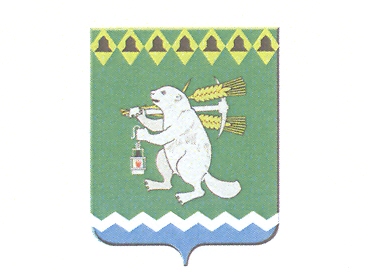 Дума Артемовского городского округасозыв___ заседаниеРЕШЕНИЕот					№ О внесении изменений в Положение о порядке проведения конкурса на замещение вакантной должности муниципальной службы в органах местного самоуправления Артемовского городского округа, утвержденное решением Думы Артемовского городского округа от 26.04.2012 № 80 В целях приведения муниципального правового акта в соответствие                      с законодательством Российской Федерации и Свердловской области,                              в соответствии со статьей 26 Федерального закона от 02 марта 2007 года № 25-ФЗ «О муниципальной службе в Российской Федерации», Федеральным законом             от  6 октября 2003 года № 131-ФЗ «Об общих принципах организации местного самоуправления в Российской Федерации», Указом Президента от 01.02.2005            № 112 «О конкурсе на замещение вакантной должности государственной гражданской службы Российской Федерации», статьей 9 Закона Свердловской области от 29 октября 2007 года № 136-ОЗ «Об особенностях муниципальной службы на территории Свердловской области», принимая во внимание постановление Правительства Российской Федерации от 31.03.2018 № 397 «Об утверждении единой методики проведения конкурсов на замещение вакантных должностей государственной гражданской службы Российской Федерации и включение в кадровый резерв государственных органов», руководствуясь статьей 43 Устава Артемовского городского округа, Дума Артемовского городского округа РЕШИЛА: 1. Внести изменения в Положение о порядке проведения конкурса на замещение вакантной должности муниципальной службы в органах местного самоуправления Артемовского городского округа, утвержденное решением Думы Артемовского городского округа от 26.04.2012 № 80 (далее - Положение):1) абзац второй пункта 1 Положения – исключить;2) пункт 2 Положения изложить в следующей редакции:«2. Конкурс объявляется по решению представителя нанимателя (работодателя) органа местного самоуправления Артемовского городского округа.»;3) в абзаце первом пункта 3 Положения слово «руководитель» заменить словами «представитель нанимателя (работодатель)»;4) пункт 4 Положения изложить в следующей редакции:«4. В состав конкурсной комиссии включаются:1) уполномоченные представителем нанимателя (работодателем) муниципальные служащие (в том числе из подразделения по вопросам кадров, юридического (правового) подразделения);2) представители научных организаций, профессиональных образовательных организаций, образовательных организаций высшего образования, организаций дополнительного профессионального образования, приглашаемые представителем нанимателя (работодателем) в качестве независимых экспертов-специалистов по вопросам, связанным с муниципальной службой.Представителем нанимателя (работодателем) может быть принято решение о включении в состав конкурсной комиссии представителей профсоюзной организации, действующей в органе местного самоуправления Артемовского городского округа, территориальной избирательной комиссии, и представителей общественной палаты Артемовского городского округа.Представители, указанные в подпункте 2 настоящего пункта, включаются в состав конкурсной комиссии по согласованию соответственно с научными организациями, профессиональными образовательными организациями, образовательными организациями высшего образования, организациями дополнительного профессионального образования, с профсоюзной организацией, действующей в органе местного самоуправления Артемовского городского округа, территориальной избирательной комиссии, с общественной палатой Артемовского городского округа, на основании запроса представителя нанимателя (работодателя).Число независимых экспертов, включенных в состав конкурсной комиссии, должно составлять не менее одной четверти от общего числа ее членов.Состав конкурсной комиссии для проведения конкурса, исполнение должностных обязанностей по которой связано с использованием сведений, составляющих государственную тайну, формируется с учетом положений законодательства Российской Федерации о государственной тайне.Состав конкурсной комиссии формируется таким образом, чтобы была исключена возможность возникновения конфликтов интересов, которые могли бы повлиять на принимаемые конкурсной комиссией решения.»;5) в пункте 5 Положения слово «комиссии» заменить словами «конкурсной комиссии»;6) абзац второй пункта 6 Положения изложить в следующей редакции:«Конкурсная комиссия оценивает участников конкурса на основании представленных документов, указанных в пункте 12 настоящего Положения, а также по результатам конкурсных процедур. Конкурсные процедуры проводятся в соответствии с Методикой проведения конкурса. (Приложение).»;7) абзац второй пункта 7 Положения изложить в следующей редакции:«Заседание конкурсной комиссии считается правомочным, если на нем присутствует не менее двух третей от общего числа ее членов. Проведение заседания конкурсной комиссии с участием только ее членов, замещающих должности муниципальной службы, не допускается. Решения конкурсной комиссии по результатам проведения конкурса принимаются открытым голосованием простым большинством голосов ее членов, присутствующих на заседании.»;8) абзац третий пункта 7 Положения изложить в следующей редакции:«При равенстве голосов решающим является голос председателя конкурсной комиссии.»;9) абзац седьмой подпункта 4 пункта 8 Положения изложить в следующей редакции:«б) при сокращении должностей муниципальной службы муниципальному служащему с учетом уровня его квалификации, профессионального образования и стажа муниципальной службы или стажа работы по специальности, направлению подготовки предоставляется иная должность муниципальной службы в том же органе местного самоуправления Артемовского городского округа;»;10) абзац девятый подпункта 4 пункта 8 Положения изложить в следующей редакции:«г) при ликвидации органа местного самоуправления Артемовского городского округа муниципальному служащему с учетом уровня его квалификации, профессионального образования и стажа муниципальной службы или стажа работы по специальности, направлению подготовки предоставляется возможность замещения иной должности муниципальной службы в органе местного самоуправления Артемовского городского округа, которому переданы функции ликвидированного органа местного самоуправления, либо в другом органе местного самоуправления Артемовского городского округа.»;11). пункт 9 Положения изложить в следующей редакции:«9. Право на участие в конкурсе имеют граждане Российской Федерации, достигшие возраста 18 лет, владеющие государственным языком Российской Федерации и соответствующие установленным законодательством Российской Федерации и Свердловской области о муниципальной службе, муниципальным правовым актом Артемовского городского округа квалификационным требованиям для замещения должностей муниципальной службы.»;12) пункт 10 Положения исключить.13) пункт 11 Положения изложить в следующей редакции:«11. Конкурс проводится в два этапа.На первом этапе, на официальном сайте органа местного самоуправления в информационно-телекоммуникационной сети «Интернет», в официальном печатном издании Артемовского городского округа, в федеральной государственной информационной системе «Единая информационная система управления кадровым составом государственной гражданской службы Российской Федерации», не позднее чем за 20 календарных дней до дня проведения конкурса, размещается объявление о конкурсе, содержащее наименование вакантной должности муниципальной службы, требования, предъявляемые к претенденту на замещение этой должности, место и время приема, перечень документов, подлежащих представлению в соответствии с пунктом 12 настоящего Положения, срок, до истечения которого принимаются указанные документы, сведения о дате, времени и месте проведения конкурса, условия проведения конкурса, условия прохождения муниципальной службы; проект трудового договора, другие информационные материалы.»;14) подпункт «б» пункта 12 Положения изложить в следующей редакции:«б) заполненную и подписанную анкету по форме, утвержденной Правительством Российской Федерации, с фотографией;»»15) подпункт «г» пункта 12 Положения изложить в следующей редакции:«г) документы, подтверждающие необходимое профессиональное образование, квалификацию и стаж работы:копию трудовой книжки (за исключением случаев, когда служебная (трудовая) деятельность осуществляется впервые), заверенную нотариально или кадровой службой по месту работы (службы), или иные документы, подтверждающие трудовую (служебную) деятельность гражданина;копии документов об образовании и о квалификации, а также по желанию гражданина копии документов, подтверждающих повышение или присвоение квалификации по результатам дополнительного профессионального образования, документов о присвоении ученой степени, ученого звания, заверенные нотариально или кадровой службой по месту работы (службы);»;16) пункт 13 Положения изложить в следующей редакции:«13. Муниципальный служащий, изъявивший желание участвовать в конкурсе на замещение вакантной должности муниципальной службы в органе местного самоуправления Артемовского городского округа, в котором он замещает должность муниципальной службы, подает заявление на имя представителя нанимателя (работодателя).Муниципальный служащий, изъявивший желание участвовать в конкурсе, проводимом в ином органе местного самоуправления Артемовского городского округа, представляет в этот орган местного самоуправления заявление на имя представителя нанимателя (работодателя) и заполненную, подписанную им и заверенную кадровой службой органа местного самоуправления Артемовского городского округа, в котором он замещает должность муниципальной службы, анкету по форме, утвержденной Правительством Российской Федерации, с фотографией.»;17) пункт 14 Положения исключить;18) пункт 16 Положения изложить в следующей редакции:«16. Гражданин (муниципальный служащий) не допускается к участию в конкурсе в связи с его несоответствием квалификационным требованиям для замещения вакантной должности муниципальной службы, а также в связи с ограничениями, установленными законодательством Российской Федерации о муниципальной гражданской службе для поступления на муниципальную службу и ее прохождения.»;19) абзац первый пункта 17 Положения изложить в следующей редакции:«17. Решение о дате, месте и времени проведения второго этапа конкурса принимается представителем нанимателя (работодателем) после проверки достоверности сведений, представленных претендентами на замещение вакантной должности муниципальной службы, а также после оформления в случае необходимости допуска к сведениям, составляющим государственную и иную охраняемую законом тайну. Второй этап конкурса проводится не позднее чем через 30 календарных дней после дня завершения приема документов для участия в конкурсе, а в случае оформления допуска к сведениям, составляющим государственную и иную охраняемую законом тайну, срок проведения второго этапа конкурса определяется представителем нанимателя (работодателем).»;20) в абзаце втором пункта 17 Положения слова «конкурсной комиссией» заменить словами «представителем нанимателя (работодателем)»;21) абзац первый пункта 19 Положения изложить в следующей редакции:«19. Орган местного самоуправления Артемовского городского округа не позднее чем за 15 календарных дней до начала второго этапа конкурса размещает на официальном сайте органа местного самоуправления в информационно-телекоммуникационной сети Интернет, в официальном печатном издании Артемовского городского округа, в федеральной государственной информационной системе «Единая информационная система управления кадровым составом государственной гражданской службы Российской Федерации» информацию о наименовании вакантной должности муниципальной службы, требованиях, предъявляемых к претенденту на замещение этой должности, место и время приема документов, срок, до истечения которого принимаются документы, предполагаемая дата проведения конкурса, место и порядок его проведения, другие информационные материалы, и направляет кандидатам соответствующие сообщения в письменной форме.»;22) пункт 20 Положения дополнить абзацем вторым следующего содержания:«Конкурсная комиссия вправе также принять решение, имеющее рекомендательный характер, о включении в кадровый резерв органа местного самоуправления Артемовского городского округа кандидата, который не стал победителем конкурса на замещение вакантной должности муниципальной службы, но профессиональные и личностные качества которого получили высокую оценку.»;23) в пункте 22 Положения слова «в течение 10 рабочих дней со дня завершения конкурса» исключить;24) пункт 23 Положения изложить в следующей редакции:«23. Сообщения о результатах конкурса в 7-дневный срок со дня его завершения направляются кандидатам в письменной форме. Информация о результатах конкурса в этот же срок размещается на официальном сайте органа местного самоуправления в информационно-телекоммуникационной сети Интернет, в официальном печатном издании Артемовского городского округа, в федеральной государственной информационной системе «Единая информационная система управления кадровым составом государственной гражданской службы Российской Федерации».».2. Положение дополнить Приложением «Методика проведения конкурса на замещение вакантных должностей и включения в кадровый резерв для замещения должностей муниципальной службы в органах местного самоуправления Артемовского городского округа» (Приложение).3. Настоящее решение опубликовать в газете «Артемовский рабочий» и разместить на официальном сайте Думы Артемовского городского округа в информационно-телекоммуникационной сети «Интернет».4. Контроль исполнения настоящего решения возложить на постоянную комиссию по вопросам местного самоуправления, нормотворчеству и регламенту (Угланов М.А.).Председатель Думы Артемовского городского  округаГлава Артемовского городского   округа  К.М. ТрофимовА.В. Самочернов